Contact/focal points:Resolution 88 proposals side-by-side_______________________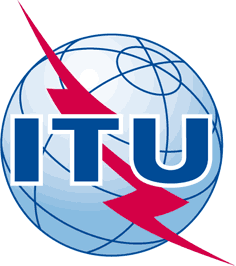 INTERNATIONAL TELECOMMUNICATION UNIONTELECOMMUNICATION
STANDARDIZATION SECTORSTUDY PERIOD 2017-2020INTERNATIONAL TELECOMMUNICATION UNIONTELECOMMUNICATION
STANDARDIZATION SECTORSTUDY PERIOD 2017-2020INTERNATIONAL TELECOMMUNICATION UNIONTELECOMMUNICATION
STANDARDIZATION SECTORSTUDY PERIOD 2017-2020TSAG-TD1302INTERNATIONAL TELECOMMUNICATION UNIONTELECOMMUNICATION
STANDARDIZATION SECTORSTUDY PERIOD 2017-2020INTERNATIONAL TELECOMMUNICATION UNIONTELECOMMUNICATION
STANDARDIZATION SECTORSTUDY PERIOD 2017-2020INTERNATIONAL TELECOMMUNICATION UNIONTELECOMMUNICATION
STANDARDIZATION SECTORSTUDY PERIOD 2017-2020TSAGINTERNATIONAL TELECOMMUNICATION UNIONTELECOMMUNICATION
STANDARDIZATION SECTORSTUDY PERIOD 2017-2020INTERNATIONAL TELECOMMUNICATION UNIONTELECOMMUNICATION
STANDARDIZATION SECTORSTUDY PERIOD 2017-2020INTERNATIONAL TELECOMMUNICATION UNIONTELECOMMUNICATION
STANDARDIZATION SECTORSTUDY PERIOD 2017-2020Original: EnglishQuestion(s):Question(s):Question(s):N/AVirtual, 10-17 January 2022TDTDTDTDTDSource:Source:Source:Rapporteur, RG-WPRapporteur, RG-WPTitle:Title:Title:WTSA Resolution 88 proposals side-by-sideWTSA Resolution 88 proposals side-by-sidePurpose:Purpose:Purpose:Information, DiscussionInformation, DiscussionContact:Contact:Miho Naganuma
NEC Corporation
JapanMiho Naganuma
NEC Corporation
JapanE-mail: m_naganuma@nec.com Keywords:WTSA Resolution 88;Abstract:This TD provides the contact/focal points for WTSA Resolution 88, and the proposals in a side-by-side view.RTOProposal typeContact(s)/focal point(s)e-mail addressAPTMODChutipong Keesookpunchutipong.k@nbtc.go.th APTMODAbhay SHANKERas.verma@gov.in ATUMOD??ATUMODATUMODTSB---May-Thi Ayemay-thi.aye@itu.int PROPOSAL 1 (MOD, WTSA C-037_APT_Add22) (APT)PROPOSAL 2 (MOD) (ATU)MOD	APT/37A22/1#81RESOLUTION 88 ()International mobile roaming(Hammamet, 2016)The World Telecommunication Standardization Assembly (),consideringa)	the results of the ITU High-Level Workshop on international mobile roaming (IMR), held in Geneva on 23-24 September 2013;b)	the results of the ITU Global Dialogue on IMR, held in Geneva on 18 September 2015;c)	that the tasks undertaken in the ITU Telecommunication Standardization Sector (ITU-T) cover Recommendations, conformity assessment and matters having policy or regulatory implications;d)	that the economy is increasingly dependent on reliable, cost-effective, competitive and affordable mobile communications technology on a global scale;e)	that wholesale IMR tariffs are decoupled from underlying costs, which may have an effect on retail rates, including inconsistent and arbitrary charges;f)	that a competitive international telecommunication market may not exist if significant differences persist between national prices and IMR prices;g)	that there are differences in costs between countries and regions,notinga)	that Recommendation ITU-T D.98 is an agreement concluded between Member States and Sector Members in 2012;b)	that Recommendation ITU-T D.97 contains possible approaches to the reduction of excessive roaming rates, highlighting the need to encourage competition in the roaming market, educate consumers and consider appropriate regulatory actions such as the introduction of caps on roaming rates,resolvesthat ITU-T Study Group 3 must continue to study the economic effects of IMR rates,instructs the Director of the Telecommunication Standardization Bureau1	to organize initiatives, in collaboration with the Director of the Telecommunication Development Bureau (BDT), to raise awareness of the benefits to the consumer of lowering IMR rates;2	to propose cooperative approaches to foster the implementation of Recommendations ITU-T D.98 and ITU-T D.97, and to lower IMR rates among the Member States, by promoting capacity-building programmes, workshops and guidelines for international cooperation agreements,invites Member States1	to take measures towards the implementation of Recommendations ITU-T D.98 and ITU-T D.97;2	to collaborate in the efforts to lower IMR rates by taking regulatory measures when applicable.